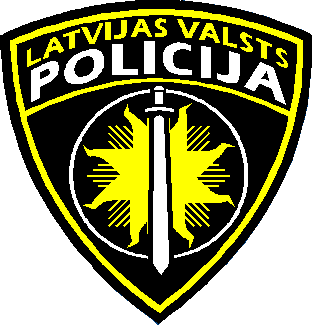 PĀRSKATSpar nepilngadīgo noziedzības stāvokli, noziedzīgos nodarījumos cietušajiem bērniem un noziedzības novēršanas problēmām 2018.gada 6 mēnešos. Pārskats sagatavots saskaņā ar likuma “Par policiju” 6.panta “Atklātums policijas darbā” pirmo daļu: “Policija dienesta interesēs par savu darbu informē Valsts un pašvaldību iestādes, kā arī iedzīvotājus” un “Bērnu noziedzības novēršanas un bērnu aizsardzības pret noziedzīgu nodarījumu pamatnostādnes 2013.-2019.gadam” V.sadaļas “Pamatnostādnēs paredzēto uzdevumu un pasākumu plāns” 6.punktu: “Sagatavot pārskatu par nepilngadīgo noziedzības stāvokli, noziedzīgos nodarījumos cietušajiem bērniem, kā arī par noziedzības novēršanas problēmām.”Saīsinājumi LR - Latvijas Republika IeM - Iekšlietu ministrijaTM – Tieslietu ministrija MK - Ministru kabinetsIC - Informācijas centrsVP - Valsts policija KPP - Kārtības policijas pārvaldeKP – Kārtības policijaGKrPP - Galvenā kriminālpolicijas pārvaldeGKPP - Galvenā kārtības policijas pārvaldeKIP - Kriminālizmeklēšanas pārvaldeONAP - Organizētās noziedzības apkarošanas pārvaldeENAP - Ekonomisko noziegumu apkarošanas pārvaldeKVP - Kriminālizlūkošanas vadības pārvaldesKKP - Koordinācijas un kontroles pārvaldeSDP – Satiksmes drošības pārvaldeDKB - Dienestu koordinācijas birojsSUKB - Satiksmes uzraudzības un koordinācijas birojsPVN – Prevencijas vadības nodaļaVP RRP - Valsts policija Rīgas reģiona pārvalde NLN - Nepilngadīgo lietu nodaļaNLI - nepilngadīgo lietu inspektori IIIS - Integrētās iekšlietu informācijas sistēma KRASS - Kriminālprocesa informācijas sistēmaDWH – Datu noliktavas risinājums KL – KrimināllikumsKPL - Kriminālprocesa likums LAPK - Latvijas Administratīvo pārkāpuma kodekssBTAL - Bērnu tiesību aizsardzības likums CSN – Ceļu satiksmes negadījumsI Nepilngadīgo noziedzība Izvērtējot LR IeM IC statistikas datus 2018.gada 6 mēnešos salīdzinājumā ar 2017.gada 6 mēnešu analogo periodu, vērojams reģistrēto nepilngadīgo izdarīto noziedzīgo nodarījumu skaita samazinājums. Pēc IeM IC datiem 2018.gada 6 mēnešos kopumā valstī reģistrēti 22 402 (+31) noziedzīgi nodarījumi, no tiem 335 (-28) izdarīja nepilngadīgās personas. Pārskata periodā samazinājies personu skaits, kuras izdarīja noziedzīgus nodarījumus – 6768 (-344), kā arī samazinājies nepilngadīgo personu skaits, kuras izdarīja noziedzīgus nodarījumus – 388 (-22). Līdz ar to, 2018.gada 6 mēnešos ir vērojama tendence samazināties reģistrēto nepilngadīgo izdarīto noziedzīgo nodarījumu skaitam un pašu nepilngadīgo personu skaitam, kuras izdarīja noziedzīgus nodarījumus.2018.gada 6 mēnešos reģistrēti nepilngadīgo izdarītie noziedzīgi nodarījumi pēc noziedzīga nodarījuma grupas objekta (nav kvalifikācijas pēc KL panta (salīdzinājumā ar 2017.gada 6 mēnešiem)):	2018.gada 6 mēnešos reģistrēti nepilngadīgo izdarītie noziedzīgi nodarījumi, kuri kvalificējami pēc KL pantiem (salīdzinājumā ar 2017.gada 6 mēnešiem):2018.gada 6 mēnešos, salīdzinājumā ar 2017.gada 6 mēnešiem, nepilngadīgie visbiežāk ir izdarījuši noziedzīgus nodarījumus pret īpašumu 76% (-6%), noziedzīgus nodarījumus, kas saistīti ar apreibinošu vielu lietošanu, iegādāšanos, glabāšanu, izgatavošanu, pārvadāšanu un pārsūtīšanu 5% (+/- 0%), noziedzīgus nodarījumus pret veselību 5,6% (+0,6%), noziedzīgus nodarījumus pēc KL 231.panta „Huligānisms” 1,4% (+0,1%) un noziedzīgus nodarījumus pret tikumību un dzimumneaizskaramību 1,4% (- 0,6%). Atskaites periodā, atbilstoši personas vai sabiedrības interešu apdraudējuma raksturam un sabiedriskās bīstamības pakāpei, 10 (+3) no nepilngadīgo izdarītiem noziedzīgiem nodarījumiem ir kriminālpārkāpumi, 216 (-7) – mazāk smagi noziegumi, 95 (-19) – smagi noziegumi un 16 (-3) – sevišķi smagi noziegumi. Jāatzīmē, ka samazinājies, mazāk smago noziegumu, smago un sevišķi smago noziegumu skaits, bet palielinājies kriminālpārkāpumu noziegumu skaits, kurus izdarīja nepilngadīgie. Kopumā noziedzīgus nodarījumus vairākums – 86,4%, ir izdarījuši zēni, savukārt meitenes tikai 13,6%. Pēc VP Īslaicīgo aizturēšanas vietu sniegtajiem datiem 2018.gada 6 mēnešos salīdzinājumā ar iepriekšējo atskaites periodu ir aizturēts, apcietināts un konvojēts sekojošs nepilngadīgo personu skaits: Veicot statistikas datu analīzi, var izdarīt secinājumu, ka apcietināto personu skaits ir samazinājies, bet palielinājies konvojēto personu skaits uz procesuālajām darbībām no ieslodzījuma vietām uz prokuratūrām. 	VP RRP KPP NLN 2018.gada 6 mēnešos tika ievietoti 167 (+76) bērni: Lielākā daļa no NLN ievietotajiem bērniem ir tādi, kuri ir nonākuši tādos apstākļos, kas bīstami bērnam, ir izdarījuši darbības, par kurām paredzēta administratīvā atbildība vai kriminālatbildība, kuri bija izsludināti meklēšanā. Saistībā ar katru bērnu pastāvīgi tiek veikts preventīvais darbs ar mērķi novērst bērnu nepietiekamu uzraudzību, iegūt informāciju par viņu izdarītajiem likumpārkāpumiem, kā arī prettiesiskajām darbībām, kas vērstas pret viņu vai citām personām, kā arī nepieļaut turpmākās prettiesiskās darbības. Pastāvīgi notiek sadarbība ar bāriņtiesām, sociālajiem dienestiem, izglītības pārvaldēm u.c. iestādēm sekmīgai bērnu problēmu risināšanai. Tiek veikts preventīvais darbs ar bērnu vecākiem, to aizbildņiem. Lai varētu informēt minētās institūcijas par bērna problēmām, kā arī iegūtu par bērnu un viņa ģimeni nepieciešamo informāciju, tiek izsūtītas rakstiskā veidā informācijas un pieprasījumi.Saskaņā ar BTAL 58.panta trešo daļu, 2018.gada 6 mēnešos VP KP struktūrvienību inspektori, kuri veic dienesta pienākumus NLI jomā, nepilngadīgo likumpārkāpēju individuālās prevencijas uzskaitē ir ņēmuši 163 nepilngadīgos, kas salīdzinot ar 2017.gada 6 mēnešiem ir par 25 likumpārkāpējiem vairāk un atskaites perioda beigās VP nepilngadīgo likumpārkāpēju individuālās prevencijas uzskaitē atradās 333 (+3) nepilngadīgās personas. Atrodoties uzskaitē 39 (-11) nepilngadīgie izdarīja noziedzīgus nodarījumus, bet 135 (+22) – administratīvus pārkāpumus. 2018.gada 6 mēnešos 195 (-51) bērni vecumā no 7 līdz 18 gadiem nonāca VP redzeslokā sakarā ar likumpārkāpumu izdarīšanu un 121 (-27) nepilngadīgās personas NLI redzeslokā nonāca sistemātiskas klaiņošanas dēļ. Savukārt 29 bērni vecumā no 7 līdz 14 gadu vecumam izdarīja smagus vai sevišķi smagus noziegumus vai atkārtoti izdarīja noziedzīgus nodarījumus, kas ir par 7 personām mazāk, nekā 2017.gada 6 mēnešos. Atskaites periodā izbeigtie pret nepilngadīgajiem uzsāktie kriminālprocesi (salīdzinājumā ar 2017.gada 6 mēnešiem): II Cietušie bērni Pēc IeM IC datiem 2018.gada 6 mēnešos pieņemti lēmumi atzīt par cietušām noziedzīgos nodarījumos kopā 6262 (- 378) personas, no tām 248 (-22) bērni, no tiem 132 (+19) vecumā no 14 līdz 18 gadiem, 34 (-18) vecumā no 11 līdz 14 gadiem, 39 (-9) vecumā no 7 līdz 11 gadiem un 30 (-7) vecumā no 0 līdz 7 gadiem. Kopā mazgadīgo cietušo personu skaits ir 103, kas ir par 34 personām mazāk, salīdzinājumā ar iepriekšējo periodu. No noziedzīgos nodarījumos cietušajiem bērniem, zēni ir 120 (-20) un meitenes – 128 (-2). Atskaites periodā noziedzīgo nodarījumu rezultātā cietušo bērnu skaits: 2018.gada 6 mēnešos, salīdzinājumā ar 2017.gada 6 mēnešiem, visbiežāk bērni cietuši no noziedzīgiem nodarījumiem pret tikumību un dzimumneaizskaramību – 34,3% gadījumu (+5,8%), mantiskiem nodarījumiem – 12,9% (+0,4%), no cietsirdības un vardarbības (KL 174.pants) – 19% bērnu (- 3,2%) un no nodarījumiem pret dzīvību un veselību – 13,7% (+0,4%).  Palielinoties bērnu vecumam, pieaug risks ciest no noziedzīgiem nodarījumiem pret tikumību un dzimumneaizskaramību. Visbiežāk no iepriekš minētajiem noziedzīgiem nodarījumiem cieš meitenes, zēni retāk.Kā pozitīvu jāatzīmē, ka atskaites periodā nav notikusi neviena nepilngadīgās personas tirdzniecība (KL – 154.1pants), kā arī neviena nepilngadīgā persona nav tikusi nosūtīta seksuālai izmantošanai (KL – 165.1pants). Pozitīvi vērtējams, ka atskaites periodā salīdzinot ar iepriekšējo periodu ir samazinājies bērnu skaits, kuri cietuši no pavešanas netiklībā (KL – 162.pants) 12 (-3), samazinājies arī bērnu skaits, kuri cietuši no mantiskiem nodarījumiem 32 (-2), un samazinājies bērnu skaits, kuri cietuši no cietsirdības un vardarbības (KL – 174.pants) 47 (-22). 2018.gada 6 mēnešos reģistrētie noziedzīgie nodarījumi pēc noziedzīga nodarījuma grupas objekta (nav kvalifikācijas pēc KL panta): Pēc IeM IC datiem 2018.gada 6 mēnešos, sadalījumā pēc noziedzīga nodarījuma izdarīšanas vietas, bērni visbiežāk cietuši: 66 (+11) dzīvoklī,  32 (-8) dzīvojamā mājā, 31 (-2) pilsētā, 16 (-7) uz ielas.2018.gadā Valsts policijas Galvenajā kriminālpolicijas pārvaldē kā viena no prioritātēm ir noteikta noziedzīgu nodarījumu pret nepilngadīgo un mazgadīgo personu tikumību un dzimumneaizskaramību vērstu noziegumu apkarošana, tai skaitā noziedzīgu nodarījumu, kas saistīti ar bērnu pornogrāfijas izplatīšanu ar augsto tehnoloģiju palīdzību, apkarošana.Saskaņā ar Iekšlietu ministrijas Informācijas centra Sodu Reģistra datu noliktavas sistēmas datu masīvu “201806” 2018.gada 6 mēnešos valstī pēc Krimināllikuma 161.panta (Seksuāla rakstura darbības ar personu, kura nav sasniegusi 16 gadu vecumu) kopumā uzsākti 21 (- 6 salīdzinot ar 2017.gada attiecīgo periodu) kriminālprocess (20 kriminālprocesi uzsākti VP), par atklātiem tiek uzskaitīti 19 kriminālprocesi (visi VP), t.sk. 4 kriminālprocesi no 2018.gada 6 mēnešos uzsāktajiem kriminālprocesiem, kriminālvajāšanas uzsākšanai uz prokuratūru nosūtītas 19 (visas VP) krimināllietas, t.sk. 4 krimināllietas no 2018.gada 6 mēnešos uzsāktajiem kriminālprocesiem. Pēc KL 162.panta (Pavešana netiklībā) valstī kopumā uzsākti 18 kriminālprocesi (visi VP), par atklātiem tiek uzskaitīti 19 kriminālprocesi (visi VP), t.sk. 2 kriminālprocesi no 2018.gada 6 mēnešos uzsāktajiem kriminālprocesiem, kriminālvajāšanas uzsākšanai uz prokuratūru nosūtītas 16 krimināllietas (visas VP), t.sk. 2 krimināllietas no 2018.gadā uzsāktajiem kriminālprocesiem.Pēc KL 162.1 panta (Pamudināšana iesaistīties seksuālās darbībās) valstī kopumā uzsākti 11 (+ 8) kriminālprocesi (visi VP), par atklātiem tiek uzskaitīti 7 kriminālprocesi (visi VP), kriminālvajāšanas uzsākšanai uz prokuratūru nosūtītas 7 krimināllietas (visas VP). Pēc KL 166.panta 3.daļas (Pornogrāfiska priekšnesuma demonstrēšana, intīma rakstura izklaides ierobežošanas un pornogrāfiska rakstura materiāla aprites noteikumu pārkāpšana) valstī kopumā uzsākts 1 kriminālprocess (VP), par atklātiem tiek uzskaitīti 2 kriminālprocesi (visi VP), kriminālvajāšanas uzsākšanai uz prokuratūru nosūtītas 2 krimināllietas (visas VP). Pēc KL 172.panta (Par nepilngadīgā iesaistīšanu noziedzīgā nodarījumā) valstī kopumā uzsākts 1 (- 5) kriminālprocess (VP), par atklātu tiek uzskaitīts 1 kriminālprocess (VP), t.sk. 1 kriminālprocess no 2018.gada 6 mēnešos uzsāktajiem kriminālprocesiem, kriminālvajāšanas uzsākšanai uz prokuratūru nosūtīta 1 krimināllieta (VP), t.sk. 1 krimināllieta no 2018.gada 6 mēnešos uzsāktajiem kriminālprocesiem. Pēc KL 174.panta (Par cietsirdību un vardarbību pret nepilngadīgo) valstī kopumā uzsākti 77 (- 14) kriminālprocesi (75 kriminālprocesi uzsākti VP), par atklātiem tiek uzskaitīti 35 kriminālprocesi (visi VP), t.sk. 9 kriminālprocesi no 2018.gada 6 mēnešos uzsāktajiem kriminālprocesiem, kriminālvajāšanas uzsākšanai uz prokuratūru nosūtītas 33 krimināllietas (visas VP), t.sk. 9 krimināllietas no 2018.gada 6 mēnešos uzsāktajiem kriminālprocesiem.2018.gada 6 mēnešos kā bezvēsts pazudušas meklēšanā tika izsludinātas 917  (+226) personas, no tām nepilngadīgas personas 407  (+164). Salīdzinot ar iepriekšējiem gadiem ir strauji pieaudzis meklēšanā izsludināto nepilngadīgo personu skaits, tas ir skaidrojams ar to, ka 2018.gada 6 mēnešos vienas un tās pašas nepilngadīgās personas tika izsludinātas meklēšanā vairākkārtīgi (tas attiecas uz tiem nepilngadīgajiem, kuriem ir nosliece uz klaiņošanu un bēgšanu no bērnu namiem). No meklēšanā izsludinātajām 407 nepilngadīgajām personām 370 īsā laika periodā tika atrastas, uz atskaites perioda beigām meklēšanā atrodas 37 bezvēsts pazudušās nepilngadīgās personas. Atskaites periodā VP GKrPP amatpersonas sadarbībā ar VP reģiona pārvaldes amatpersonām turpināja kopīgi uzsākto operāciju cīņā ar bērnu seksuālo izmantošanas materiālu apriti interneta vidē ar nosaukumu "PERONS". Veicot interneta vides monitoringu, tika konstatēts liels skaits interneta lietotāju, kuri ir iesaistīti bērnu seksuālo izmantošanas materiālu apritē interneta vidē. Padziļinātas informācijas analīzes un apkopošanas rezultātā tika noskaidroti aktīvākie šāda veida materiālu lejuplādētāji un izplatītāji, kā rezultātā tika  pārtrauktas personu minētās nelikumīgās darbības. 	2018.gada 6 mēnešos operācijas "PERONS" laikā GKrPP Ekonomisko noziegumu apkarošanas pārvaldes amatpersonas atklāja un sniedza VP struktūrvienībām 9 informācijas par interneta lietotājiem, kuri ir iesaistīti bērnu seksuālo izmantošanas materiālu apritē interneta vidē, kā rezultātā tika uzsākti 9 kriminālprocesi (VP Rīgas reģiona pārvaldes KrPP - 5 kriminālprocesi, VP Latgales reģiona pārvaldē - 1 kriminālprocess, VP Vidzemes reģiona pārvaldē - 1 kriminālprocess un VP Zemgales reģiona pārvaldē - 2 kriminālprocesi). Tika veiktas arī vairākas kratīšanas personu dzīvesvietās un darbavietās. Minētos kriminālprocesos notiek izmeklēšana. Prognozējams, ka šāda veida noziegumu līmenis paliks nemainīgs. 	Jāatzīmē, ka VP GKrPP turpina informēt sabiedrību par šāda veida plaša mēroga operāciju, papildus izglītojot interneta lietotājus par nepieciešamiem drošības pasākumiem virtuālajā vidē nepilngadīgo aizsardzībā.	2018.gada 6 mēnešos VP GKrPP KVP amatpersonas turpināja piedalīties ar TM 20.07.2016. rīkojumu Nr.1-1/267 izveidotās darba grupas sanāksmēs par nepilngadīgo kriminālatbildības reformu un Eiropas Parlamenta un Padomes 2016.gada 11.maija Direktīvas 2016/800/ES par procesuālajām garantijām bērniem, kuri ir aizdomās turētie vai apsūdzētie kriminālprocesā, ieviešanu. Sanāksmju laikā skatīti TM Kriminālprocesa likuma pilnveidošanas pastāvīgās darba grupas sagatavotie priekšlikumi grozījumiem normatīvajos aktos Direktīvas 2016/800/ES ieviešanai. Tika diskutēts par nepilngadīgo kriminālatbildības reformu, kā rezultātā konceptuāli atbalstīta nepilngadīgo antisociālās uzvedības prevencijas sistēmas izveide. TM Krimināllikuma pilnveidošanas pastāvīgās darba grupas ietvaros izstrādāti priekšlikumi Krimināllikuma grozījumiem, saskaņā ar kuriem Krimināllikumu ir paredzēts papildināt ar jaunu VII nodaļu “Nepilngadīgo kriminālatbildības īpatnības”, kur soda mērķis primāri ir resocializēt nepilngadīgo. Probācijas uzraudzību paredzēts ieviest kā pamatsodu. Probācijas uzraudzība paredzēta arī kā papildsods pie pamatsoda - reāla brīvības atņemšana. Darbs turpinās.	Tāpat VP GKrPP KVP amatpersonas turpināja darbu Saeimas Juridiskās komisijas Krimināltiesību politikas apakškomisijā, par pamatprincipu nostiprināšanu Kriminālprocesa likumā, balstoties uz trīs direktīvām – Direktīvu 2016/800 ES, Direktīvu  2016/343 ES, Direktīvu 2016/1919 ES. Šie pamatprincipi attiecināmi uz kriminālprocesu, kurā iesaistīts nepilngadīgais. Likumprojekts “Grozījumi Kriminālprocesa likumā” (Nr.1118/Lp12) tiek virzīts otrajam lasījumam Saeimā.	Atskaites periodā VP GKrPP regulāri notiek darbinieku apmācība, tajā skaitā, izmantojot ES dalībvalstu praktisko pieredzi. III Citi pārkāpumi, kurus izdarījuši nepilngadīgie un pārkāpumi, kuru rezultātā cietušie ir nepilngadīgieIevērojot ilggadējas pārskatu par nepilngadīgo noziedzības stāvokli un cietušajiem bērniem iestrādes, kā arī ņemot vērā to, ka “Bērnu noziedzības novēršanas un bērnu aizsardzības pret noziedzīgu nodarījumu pamatnostādnes 2013.-2019.gadam” sadaļā „Situācijas raksturojums un identificētās problēmas” ir iekļautas tādas situāciju raksturojošas pozīcijas, kā nepilngadīgo citu izdarīto likumpārkāpumu skaita izmaiņas tendences un bērnu aizsardzība ceļu satiksmes drošības jomā, zemāk apskatāma atbilstoša papildus statistika:1.	Administratīvo pārkāpumu tendences un dinamika.2018.gada 6 mēnešos valstī kopumā 5648 (+2599) palielinājies sastādīto administratīvo pārkāpumu protokolu skaits nepilngadīgām personām vecumā no 14 līdz 18 gadiem:2018.gada 6 mēnešos palielinājies arī nepilngadīgo personu skaits, kuras izdarīja administratīvos pārkāpumus – 3645, kas ir par 1272 personām vairāk, salīdzinājumā ar iepriekšējo periodu:Veicot datu analīzi var secināt, ka šogad palielinājies gan pārkāpumu, gan personu skaits par smēķēšanu, ja to izdarījis nepilngadīgais, nedaudz palielinājies sīko huligānismu izdarījušo personu un pārkāpumu skaits, kā arī palielinājies pārkāpumu un personu skaits par alkoholisko dzērienu vai citu apreibinošo vielu lietošanu vai atrašanos alkoholisko dzērienu vai citu apreibinošo vielu ietekmē, ja pārkāpumu izdarījis nepilngadīgais. 2016.gada 1.jūnijā stājās spēkā grozījumi likumā “Par audzinoša rakstura piespiedu līdzekļu piemērošanu bērniem” un grozījumi Latvijas Administratīvo pārkāpumu kodeksā, nosakot ka bērnam par administratīvo pārkāpumu prioritāri piemēro audzinoša rakstura piespiedu līdzekļus, savukārt administratīvo sodu piemēro tikai tad, ja audzinoša rakstura piespiedu līdzekļu piemērošana konkrētajā gadījumā nav lietderīga.Pēc IeM IC datiem, 2018.gada 6 mēnešos pašvaldību administratīvās komisijas pieņēma 3243 lēmumus par audzinoša rakstura piespiedu līdzekļu piemērošanu bērniem par viņu izdarītajiem administratīvajiem pārkāpumiem, kas ir par 2217 lēmumiem vairāk nekā salīdzinājumā ar analogu periodu 2017.gada 6 mēnešos. Lai novērstu nepilngadīgo izdarītos likumpārkāpumus, liela nozīme ir preventīvajam darbam ar nepilngadīgajiem. VP to realizē divos virzienos - gan kā vispārējo prevenciju (dažādu akciju, lekciju, reidu u.c. pasākumu ietvaros), gan kā individuālo prevenciju (attiecas uz konkrētām personām), ar mērķi novērst un atturēt nepilngadīgās personas no noziedzīgu nodarījumu izdarīšanas. Saskaņā ar BTAL 58.panta pirmo daļu, par vadošo iestādi bērnu likumpārkāpumu profilakses darba organizēšanā, starpinstitucionālās sadarbības veidošanā un atbildīga par profilaktiskā darba veikšanu ar BTAL 58.panta otrajā daļā minētajiem bērniem ir noteikta pašvaldība. Valsts policija par visiem BTAL 58.panta otrajā daļā minētajiem bērniem informē pašvaldību.2018.gada 6 mēnešos, salīdzinājumā ar 2017.gada 6 mēnešiem, kopumā palielinājies sastādīto administratīvo pārkāpumu protokolu skaits personām par bērnu tiesību pārkāpšanu – 2 243, kas ir par 393 protokoliem vairāk:Jāatzīmē, ka 2018.gada 6 mēnešos ir nedaudz samazinājies vecākiem vai personām, kas tos aizstāj, sastādīto protokolu skaits par atstāšanu bez uzraudzības (LAPK 172.4 panta pirmā daļa), savukārt palielinājies sastādīto protokolu skaits par bērna aprūpes pienākumu nepildīšanu, ja tā rezultātā bērns izdarījis sīko huligānismu vai lietojis narkotiskās vai psihotropās vielas bez ārsta nozīmējuma, vai atradies alkoholisko dzērienu ietekmē vai nodarbojies ar ubagošanu (LAPK 173.panta otrā daļa), sastādīto protokolu skaits par bērnu aprūpes pienākumu nepildīšanu (LAPK 173.panta pirmā daļa), kā arī palielinājies citām personām sastādīto protokolu skaits par fizisku vai emocionālu vardarbību pret bērnu (LAPK 172.2 panta pirmā un otrā daļa). 2.	Nepilngadīgo cietušo skaita dinamika ceļu satiksmes negadījumos un izdarītie pārkāpumi ceļu satiksmes jomā. 2018.gada 6 mēnešos, salīdzinājumā ar 2017.gada 6 mēnešiem, valstī ir palielinājies ievainoto bērnu skaits, kuri cietuši CSN – 340 (+22), kā arī palielinājies bojā gājušo bērnu skaits – 7 (+4). CSN cietušo un bojā gājušo bērnu skaits vecuma grupās: Galvenie iemesli minētajiem CSN ir šādi: mazāk aizsargātajiem ceļu satiksmes dalībniekiem - gājējiem vai velobraucējiem, nav bijis atstarotājs vai apģērbs ar atstarojošiem elementiem; velosipēds nav bijis aprīkots atbilstoši ceļu satiksmes noteikumiem;drošības jostu nelietošana (vadītājiem un pasažieriem);noteikumu pārkāpšana, kuri paredz bērnu pārvadāšanai paredzēto drošības līdzekļu lietošanu;nepareiza pārvietošanās pa ceļu – pa nepareizo ceļa pusi vai pat pa ceļa vidu;nepareizā ātruma izvēle atbilstoši ceļa un meteoroloģiskiem apstākļiem.Pēc LAPK 149.32 panta trešās daļas „Par to noteikumu pārkāpšanu, kuri paredz bērnu pārvadāšanai paredzēto drošības līdzekļu lietošanu” 2018.gada 6 mēnešos sodīti 243 vadītāji, kas ir par 16 mazāk, nekā 2017.gada 6 mēnešos.2018.gada 6 mēnešos, salīdzinājumā ar 2017.gada 6 mēnešiem, nedaudz palielinājies nepilngadīgām personām (14 -17 g.v.) sastādīto administratīvā pārkāpuma protokolu skaits par satiksmes noteikumu neievērošanu:IV Preventīvie pasākumiLai uzlabotu bērnu drošību, svarīga ir gan bērnu, gan vecāku izglītošana, kur nozīmīga loma ir Valsts policijas preventīvajam darbam. Valsts policijas kārtības policijas darbinieki, kuri veic dienesta pienākumus nepilngadīgo personu noziedzības novēršanas jomā, 2018.gada 6 mēnešos ir īstenojuši 1943 preventīvos pasākumus (neieskaitot individuālās prevencijas pasākumus un reidus), no tiem:449 preventīvus pasākumus un izglītojošās lekcijas vispārējās drošības jomā (drošība uz ielas; drošība mājās un ārpus tās; drošība skolā; nelaimes gadījumu riski attiecīgajos apstākļos un gadalaikā – ziemā, vasarā; drošība pirotehnikas lietošanā u.c.). Tika apmeklētas izglītības iestādes, demonstrējot informatīvi izglītojošas prezentācijas „Sargā sevi pats!”, „Mana droša diena”, “Bīstami uz ledus”, „Droša vasara – Tava vasara”. Tika veikti preventīvie pasākumi, kuru laikā tika spēlēta spēle ”Sivēns lielpilsētā” un “Sivēna ziemas dienas”;328 preventīvus pasākumus par tiesisko audzināšanu: kriminālatbildību vai administratīvo atbildību, informējot par pārkāpumu veidiem, ar kuriem visbiežāk saskaras nepilngadīgie (huligānisms, nodarījumi pret īpašumu u.c.), kā arī par likumā paredzēto atbildību, atbildību kopumā, tiesībām un pienākumiem, sabiedriskās kārtības noteikumu ievērošanu. Tajā skaitā policijas darbinieki ir izglītojuši bērnus par skolas iekšējo kārtības noteikumu ievērošanu;94 preventīvus pasākumus vardarbības mazināšanai izglītības iestādēs un bērnu vidū. Izglītības iestāžu apmeklēšanas laikā tika lasītas lekcijas par tēmām „Vardarbība”, „Vardarbība skolā”, „Mobings”, „Savstarpējās attiecības”. Akcents likts uz vardarbības un tās dažādo formu atpazīšanu, rašanās cēloņiem un iespējamiem risinājumiem, kā arī uz paredzēto atbildību; 59 preventīvi pasākumi, lai iepazīstinātu skolēnus ar Valsts policijas darbu, struktūru un funkcijām, darbinieku ikdienu, kā arī prasībām, lai palīdzētu jauniešiem izvēlēties profesiju un atbilstoši tai sagatavotos, to skaitā vairākas ekskursijas uz iecirkņiem. Notikusi arī iesaiste „Ēnu dienas”, „Atvērto durvju dienas” pasākumos, dalība pilsētas svētkos, organizētas sacensības un konkursi, kā arī tika demonstrēta Valsts policijas tehnika un ekipējums. Šajos pasākumos tika iesaistīti arī VP tēli Runcis Rūdis un Bebrs Bruno;124 preventīvus pasākumus ceļu satiksmes drošības uzlabošanai, lai mazinātu risku mazāk aizsargātajiem ceļu satiksmes dalībniekiem – gājējiem un velosipēdistiem nokļūt ceļu satiksmes negadījumos, kā arī par gaismu atstarojošu elementu diennakts tumšajā laikā lietošanas nozīmi. Tika apmeklētas izglītības iestādes, demonstrējot informatīvi izglītojošas prezentācijas „Ceļu satiksmes drošība”, „Ceļu satiksmes noteikumi”, „Drošība ceļu satiksmē”, “Tavs drošais gājēju ceļš u.c. ;67 preventīvi pasākumi par drošību internetā, norādot uz iespējamajiem apdraudējumiem virtuālajā vidē (norādītās personiskās informācijas apjoms, sarakste ar nepazīstamām personām, potenciālā varmākas pazīmes, sekstings u.c.). Lekcijas par savstarpējo saskarsmi internetā un tēmām “Interneta drošība”, “Par internetu”, “Drošība internetā”, “Tava drošība internetā”; 48 preventīvus pasākumus par narkotisko, psihotropo un psihiski aktīvo vielu iedarbību, lietošanas riskiem un sekām, atkarības veidošanos, kā arī likumā paredzēto administratīvo atbildību un kriminālatbildību. Tika apmeklētas izglītības iestādes, demonstrējot informatīvi izglītojošas prezentācijas „Cits eksperiments”, „Lieto barā, mirsti viens!” u.c., kā arī lasītas lekcijas “Vai es protu pateikt-Nē!” u.c.; Tika veikti preventīvi pasākumi par smēķēšanas, to skaitā elektronisko cigarešu un SNUS lietošanu, un alkohola izraisīto kaitīgo seku ietekmi uz veselību, kā arī likumā paredzēto aizsardzību un atbildību.Tika novadītas lekcijas arī par īpašuma drošību, sniedzot padomus atbilstošai personīgo mantu uzglabāšanai un informējot par personīgo mantu nozaudēšanas vai nozagšanas riskiem. Tika apmeklētas izglītības iestādes, demonstrējot informatīvi izglītojošu prezentāciju „Sargā pats sevi un savas mantas!”, kā arī vairāki kompleksie pasākumi, kuru ietvaros tika runāts par vairākām ar drošību saistītām tēmām. Tapāt kā iepriekšējos gadus, tika rīkots projekts skolēniem - „Roku rokā”. Projekta mērķis ir palīdzēt bērniem un jauniešiem nojaukt barjeras, kas traucē tiem pilnveidoties, apzināties sevi, veicināt veselīga dzīvesveida attīstīšanu, iesaistīt bērnus un jauniešus sportiskās, informatīvi izglītojošās un radošās aktivitātēs, kas lietderīgi aizpildītu bērnu un jauniešu laiku, tādējādi mazinot dažādas atkarības, noziedzības un citus nevēlamus riskus.Valsts policijas kārtības policijas darbinieki, kuri veic dienesta pienākumus nepilngadīgo lietu inspektoru jomā, iepriekš minētajā laika posmā ir piedalījušies arī citos preventīvajos pasākumos, t.sk. vecāku sapulcēs izglītības iestādēs, kā arī veikuši individuālās prevencijas darbu, piedalījušies dažādu jomu profilaktiskajos reidos.Papildus iepriekš minētajiem īstenotajiem preventīvajiem pasākumiem ir veiktas šādas liela mēroga prevencijas aktivitātes:No 2018.gada 13.aprīļa līdz 2018.gada 15.aprīlim dalība izstādē Ķīpsalā „Bērnu pasaule” (radošās darbnīcas nodrošināšana, operatīvā transporta apskates iespējas).Jau tradicionāli, atzīmējot Starptautisko bērnu aizsardzības dienu, Valsts policija 2018. gada 2. jūnijā Esplanādē piedalījās ģimeņu drošības festivālā “Visi kopā”. Pasākums tiek rīkots jau piekto reizi. Gan lielāki, gan mazāki apmeklētāji varēja papildināt savas zināšanas jautājumos, kas saistīti ar drošību un veselību. Tāpat bija iespēja uzzināt par operatīvo dienestu darba ikdienu, tuvāk aplūkot dienesta operatīvos transportlīdzekļus, redzēt dažādus paraugdemonstrējumus un piedalīties aktivitātēs. 2018.gadā Valsts policija turpināja popularizēt 2017.gadā uzsākto drošības kampaņu “Supervaronim nepazust”, vēršot sabiedrības uzmanību jautājumiem, kas saistās ar bērnu drošību. Ar šo kampaņu Valsts policija turpina mudināt gan vecākus, gan skolotājus runāt ar bērniem par drošības jautājumiem jau kopš mazotnes. Pārskatu sagatavoja: KL nodaļa:2017.gada 6 mēnešos2018.gada 6 mēnešos+/-IX nodaļa “Noziegumi pret cilvēci, mieru, kara noziegumi, genocīds”10-1X nodaļa “Noziegumi pret valsti” 00+/-0XI nodaļa “Noziedzīgi nodarījumi pret dabas vidi”00+/-0XII nodaļa “Nonāvēšana”00+/-0XIII nodaļa “Noziegumi pret personas veselību”1711-6XIV nodaļa “Noziedzīgi nodarījumi pret personas pamattiesībām un pamatbrīvībām”01+1XV nodaļa “Noziedzīgi nodarījumi pret personas brīvību, godu un cieņu”00+/-0XVI nodaļa “Noziedzīgi nodarījumi pret tikumību un dzimumneaizskaramību”127-5XVII nodaļa “Noziedzīgi nodarījumi pretģimeni un nepilngadīgajiem”00+/-0XVIII nodaļa “Noziedzīgi nodarījumi pret īpašumu”279236-43XIX nodaļa “Noziedzīgi nodarījumi tautsaimniecībā”47+3XX nodaļa “Noziedzīgi nodarījumi pret vispārējo drošību un sabiedrisko kārtību”2522-3XXI nodaļa “Noziedzīgi nodarījumi pret satiksmes drošību”1326+13XXII nodaļa “Noziedzīgi nodarījumi pret pārvaldes kārtību”916+7XXIII nodaļa “Noziedzīgi nodarījumi pret jurisdikciju”39+6KL pants2017.gada 6 mēnešos2018.gada 6 mēnešos+/-78.p. - nacionālā, etniskā un rasu naida izraisīšana00+/-093.p. - valsts simbolu zaimošana00+/-0116.p. - slepkavība00+/-0117.p. - slepkavība pastiprinošos apstākļos00+/-0118.p. - slepkavība sevišķi pastiprinošos apstākļos00+/-0125.p. - tīšs smags miesas bojājums21-1126.p. - tīšs vidēja smaguma miesas bojājums44+/-0130.p.  tīšs viegls miesas bojājums115-6131.p. - miesas bojājums aiz neuzmanības00+/-0132.p. - draudi izdarīt slepkavību un nodarīt smagu miesas bojājumu10-1159.p. - izvarošana11+/-0160.p. - vardarbīga dzimumtieksmes apmierināšana54-1162.p. - pavešana netiklībā00+/-0175.p. - zādzība9969-30176.p. - laupīšana1122+11177.p. - krāpšana14+3179.p. - piesavināšanās00+/-0180.p. - zādzība, krāpšana, piesavināšanās nelielā apmērā130104-26183.p. - izspiešana11+/-0185.p. - mantas tīša iznīcināšana un bojāšana5653-3186.p. - mantas iznīcināšana un bojāšana aiz neuzmanības11+/-0230.p. - cietsirdīga izturēšanās pret dzīvniekiem00+/-0231.p. - huligānisms55+/-0253.p. - narkotisko un psihotropo vielu neatļauta izgatavošana, iegādāšanās, glabāšana, pārvadāšana un pārsūtīšana76-1253.1p. - narkotisko un psihotropo vielu neatļauta izgatavošana, iegādāšanās, glabāšana, pārvadāšana un pārsūtīšana realizācijas nolūkā un neatļauta realizēšana76-1253.2.p. - narkotisko un psihotropo vielu neatļauta iegādāšanās, glabāšana un realizēšana nelielā apmērā un narkotisko un psihotropo vielu neatļauta lietošana36+3262.p. - transportlīdzekļa vadīšana alkohola, narkotisko, psihotropo, toksisko vai citu apreibinošu vielu ietekmē1125+142017.gada 6 mēnešos2018.gada 6 mēnešos+/-Saskaņā ar KPL aizturētās personas, kurām netika piemērots apcietinājums11674-42Apcietināto personu skaits249-15Uz procesuālajām darbībām no ieslodzījuma vietām konvojētās personas (kopā)165102-63Tiesai5935-24Prokuratūrai1726+9Policijai8941-48Citi00+/-0Ar īslaicīgās brīvības atņemšanu notiesātās personas54-1Nr. p.k.Skaits2017./2018.“+/ -” sk.2017./2018.“+/-” %1.Atskaites periodā Nodaļā ievietoti bērni: Atskaites periodā Nodaļā ievietoti bērni: 167+76+84%1.1.dzīvo Latvijas Republikā:dzīvo Latvijas Republikā:167+76+84%1.1.1.Rīgā un Rīgas novadāRīgā un Rīgas novadā116+65+127%1.1.2.citos Latvijas novadoscitos Latvijas novados53+13+33%1.2.dzīvo citās valstīsdzīvo citās valstīs---1.3.bez vecāku gādības palikušie bez vecāku gādības palikušie 71+24+51%1.4.aprūpi veic tikai viens no vecākiemaprūpi veic tikai viens no vecākiem69+26+60%2.Iedalījums pa vecuma grupām:Iedalījums pa vecuma grupām:2.1.līdz 7 gadiemlīdz 7 gadiem8+7+100%2.2.no 8 – 10 gadiemno 8 – 10 gadiem6+5+500%2.3.no 11 – 14 gadiemno 11 – 14 gadiem55+34+162%2.4.no 15 – 16 gadiemno 15 – 16 gadiem75+31+70%2.5.no 17 – 18 gadiemno 17 – 18 gadiem23-1-4%3.Iedalījums pēc dzimuma:Iedalījums pēc dzimuma:3.1.MeitenesMeitenes56+15+37%3.2.ZēniZēni111+61+122%4.Mācās skolāMācās skolā143+66+86%5.NemācāsNemācās22+8+57%6.StrādāStrādā00const.7.NestrādāNestrādā00const.Nogādāto bērnu kategorijaNogādāto bērnu kategorijaNogādāto bērnu kategorijaNogādāto bērnu kategorijaNogādāto bērnu kategorijaNogādāto bērnu kategorija8.8.Nodaļā ievietoti bērni, kuri:8.1.8.1.četru stundu laikā no aizturēšanas nav nodoti bērnu vecākiem, aizstājējiem, bērnu aprūpes iestādei vai meklēšanas iniciatoram167+78+88%8.2.8.2.nelikumīgi šķērsojuši Latvijas Republikas robežu00const.8.3.8.3.saskaņā ar tiesas nolēmumu, prokurora norādījumu, izmeklēšanas iestādes lēmumu00const.Ziņas par bērniem, kuri atdoti no NodaļasZiņas par bērniem, kuri atdoti no NodaļasZiņas par bērniem, kuri atdoti no NodaļasZiņas par bērniem, kuri atdoti no NodaļasZiņas par bērniem, kuri atdoti no NodaļasZiņas par bērniem, kuri atdoti no Nodaļas9.9.Bērnu skaits atskaites periodā, kuri atdoti:167+75+81,52%9.19.1vecākiem vai viņus aizvietojošām personām93+54+138,46%9.2.9.2.bērnu aprūpes iestādēm, internātskolām53+14+35,89%9.3.9.3.sociālās korekcijas izglītības iestādei0-2-100%9.4.9.4.ievietoti bērnu aprūpes iestādēs, internātskolās, krīzes centros5+2+66,66%9.5.9.5.policijas darbiniekiem13+6+85,71%9.6.9.6.Medicīnas iestādei3+1+50%10.10.Atskaites perioda beigās Nodaļā esošo bērnu skaits00const.Nodaļā veiktais preventīvais darbs ar bērniemNodaļā veiktais preventīvais darbs ar bērniemNodaļā veiktais preventīvais darbs ar bērniemNodaļā veiktais preventīvais darbs ar bērniemNodaļā veiktais preventīvais darbs ar bērniemNodaļā veiktais preventīvais darbs ar bērniem11.11.Noskaidrota bērna personība00const.12.12.Nosūtītie ziņojumi kopā:316+117+58,79%12.1.12.1.policijas iestādēm22+1+4,34%12.1.1.12.1.1.t.sk. par noziedzīgiem nodarījumiem4+4+400%12.2.12.2.izglītības pārvaldēm00const.12.3.12.3.bāriņtiesai 182+94+106,81%12.4.12.4.pašvaldību sociālajam dienestam108+20+22,72%12.5.12.5.bērnu aprūpes iestādēm, internātskolām, krīzes centriem0-1-100%12.6.12.6.bērnu vecākiem00const.12.7.12.7.nosūtīti ziņojumi citām valsts un sabiedriskām iestādēm0-1-100%-1-1-1-1const.13.13.Vecāku skaits, ar kuriem veikts profilakses darbs74+41+124%-128-128-128-12839%14.14.Pēc medicīniskās palīdzības griezušos bērnu skaits3-3-50%+6+6+6+635,00%15.15.Bērnu skaits, kurus ievietojušas VP RRP struktūrvienības141+86+156%0000const.1616Bērnu skaits, kurus ievietojušas citu Valsts policijas reģionu struktūrvienības400%0000const.17.17.Bērnu skaits, kurus ievietojuši Pašvaldības policija22+5+29%-77-77-77-77-46%18.18.Bērnu skaits, kurus ievietojuši Pašvaldības struktūrvienības (BT; SD)00const.-51-51-51-5136%KPL pants2017.gada 6 mēnešos2018.gada 6 mēnešos+/-377.p.1.pkt. - nav noticis noziedzīgs nodarījums30-3377.p.2.pkt. - izdarītajā nodarījumā nav noziedzīga nodarījuma sastāva2232+10377.p.3.pkt. - iestājies noilgums00+/-0377.p.4.pkt. - pieņemts amnestijas akts, kas novērš soda piemērošanu par attiecīgo noziedzīgu nodarījumu00+/-0377.p.8.pkt. - nav cietušās personas pieteikuma tādā kriminālprocesā, kuru var uzsākt tikai uz šīs personas pieteikuma pamata10-1377.p.9.pkt. - noticis cietušā un aizdomās turētā vai apsūdzētā izlīgums tādā kriminālprocesā, kuru var uzsākt tikai uz cietušās personas pieteikuma pamata00+/-0379.p.1.d.1.pkt. -  izmeklētājs ar uzraugošā prokurora piekrišanu, prokurors vai tiesa var izbeigt kriminālprocesu, ja: izdarīts noziedzīgs nodarījums, kuram ir noziedzīga nodarījuma pazīmes, bet ar kuru nav radīts tāds kaitējums, lai piespriestu kriminālsodu10-1379.p.1.d.2.pkt. -  izmeklētājs ar uzraugošā prokurora piekrišanu, prokurors vai tiesa var izbeigt kriminālprocesu, ja: persona, kas izdarījusi kriminālpārkāpumu vai mazāk smagu noziegumu, ir izlīgusi ar cietušo vai viņa pārstāvi Krimināllikumā noteiktajos gadījumos00+/-0379.p.1.d.3.pkt. - izmeklētājs ar uzraugošā prokurora piekrišanu, prokurors vai tiesa var izbeigt kriminālprocesu, ja: noziedzīgu nodarījumu izdarījusi nepilngadīga persona un ir konstatēti noziedzīga nodarījuma izdarīšanas īpašie apstākļi, un par nepilngadīgo personu iegūtas ziņas, kas mīkstina tās atbildību00+/-0379.p.1.d.4.pkt. - izmeklētājs ar uzraugošā prokurora piekrišanu, prokurors vai tiesa var izbeigt kriminālprocesu, ja: kriminālprocesu nav iespējams pabeigt saprātīgā termiņā00+/-0379.p.1.d.5.pkt. -  izmeklētājs ar uzraugošā prokurora piekrišanu, prokurors vai tiesa var izbeigt kriminālprocesu, ja: persona noziedzīgu nodarījumu izdarījusi laikā, kad tā bija pakļauta cilvēku tirdzniecībai un tika piespiesta to izdarīt00+/-0379.p.2.d. - izmeklētājs ar uzraugošā prokurora piekrišanu vai prokurors var izbeigt kriminālprocesu un materiālus par nepilngadīgo nosūtīt audzinoša rakstura piespiedu līdzekļa piemērošanai00+/-0379.p.3.d. - prokurors var izbeigt kriminālprocesu, nosacīti atbrīvojot no kriminālatbildības00+/-0KL pantiKL panti2017.gada 6 mēnešos2017.gada 6 mēnešos2017.gada 6 mēnešos2018.gada 6 mēnešos2018.gada 6 mēnešos2018.gada 6 mēnešosKL pantiKL panti  ZēniMeitenes Kopā:ZēniMeitenes Kopā:+/-116.p. - slepkavība116.p. - slepkavība000303+3117.p. - slepkavība pastiprinošos apstākļos117.p. - slepkavība pastiprinošos apstākļos202011-1123.p. - nonāvēšana aiz neuzmanības123.p. - nonāvēšana aiz neuzmanības000000+/-0125.p. - tīšs smags miesas bojājums125.p. - tīšs smags miesas bojājums000000+/-0126.p. - tīšs vidēja smaguma miesas bojājums126.p. - tīšs vidēja smaguma miesas bojājums100108311+1130.p. - tīšs viegls miesas bojājums130.p. - tīšs viegls miesas bojājums1361914216-3131.p. - miesas bojājums aiz neuzmanības131.p. - miesas bojājums aiz neuzmanības101011+/-0132.p. - draudi izdarīt slepkavību un nodarīt smagu miesas bojājumu132.p. - draudi izdarīt slepkavību un nodarīt smagu miesas bojājumu134112-2152.p. - nelikumīga brīvības atņemšana152.p. - nelikumīga brīvības atņemšana202123+1153.p. - personas nolaupīšana153.p. - personas nolaupīšana000022+2154.1 p. - cilvēku tirdzniecība154.1 p. - cilvēku tirdzniecība000000+/-0159.p. - izvarošana159.p. - izvarošana01111088-3160.p. - seksuāla vardarbība160.p. - seksuāla vardarbība5212672936+10161.p. - seksuāla rakstura darbības ar personu, kura nav sasniegusi sešpadsmit gadu vecumu161.p. - seksuāla rakstura darbības ar personu, kura nav sasniegusi sešpadsmit gadu vecumu0141411314+/-0162. p. - pavešana netiklībā162. p. - pavešana netiklībā3121511112-3162.1p. - pamudināšana iesaistīties seksuālās darbībās162.1p. - pamudināšana iesaistīties seksuālās darbībās011134+3164.p. - personas iesaistīšana prostitūcijā un prostitūcijas izmantošana164.p. - personas iesaistīšana prostitūcijā un prostitūcijas izmantošana000000+/-01651.p. - personas nosūtīšana seksuālai izmantošanai1651.p. - personas nosūtīšana seksuālai izmantošanai000000+/-0166.p. - pornogrāfiska priekšnesuma demonstrēšanas, intīma rakstura izklaides ierobežošanas un pornogrāfiska rakstura materiāla aprites noteikumu pārkāpšana166.p. - pornogrāfiska priekšnesuma demonstrēšanas, intīma rakstura izklaides ierobežošanas un pornogrāfiska rakstura materiāla aprites noteikumu pārkāpšana0101001111+1174.p. - cietsirdība un vardarbība pret nepilngadīgo411960262147-13175.p. - zādzība426022-4176.p. - laupīšana819718-1177.p. - krāpšana000112+2180.p. - zādzība, krāpšana, piesavināšanās nelielā apmērā1081815419+1183.p. - izspiešana183.p. - izspiešana101011+/-0230.1p. - dzīvnieku turēšanas noteikumu pārkāpšana230.1p. - dzīvnieku turēšanas noteikumu pārkāpšana325415+/-0231.p. - huligānisms231.p. - huligānisms617314-3251.p. - pamudināšana lietot narkotiskās, psihotropās vielas un jaunas psihoaktīvās vielas251.p. - pamudināšana lietot narkotiskās, psihotropās vielas un jaunas psihoaktīvās vielas000000+/-0252.p. - narkotisko, psihotropo un jauno psihoaktīvo vielu ievadīšana pret personas gribu252.p. - narkotisko, psihotropo un jauno psihoaktīvo vielu ievadīšana pret personas gribu000000+/-0 260.p. - ceļu satiksmes noteikumu un transportlīdzekļu ekspluatācijas noteikumu pārkāpšana260.p. - ceļu satiksmes noteikumu un transportlīdzekļu ekspluatācijas noteikumu pārkāpšana141529131922-7KL nodaļa:2017.gada 6 mēnešos2018.gada 6 mēnešos+/-XII nodaļa „Nonāvēšana”24+2XIII nodaļa „Noziegumi pret personas veselību”4739-8XV nodaļa „Noziedzīgi nodarījumi pret personas brīvību, godu un cieņu”85-3XVI nodaļa „Noziedzīgi nodarījumi pret tikumību un dzimumneaizskaramību”7091+21XVII nodaļa „ Noziedzīgi nodarījumi pret ģimeni un nepilngadīgo”6044-16XVIII nodaļa „Noziedzīgi nodarījumi pret īpašumu”3732-5XX nodaļa „Noziedzīgi nodarījumi pret vispārējo drošību un sabiedrisko kārtību”129-3XXI nodaļa „Noziedzīgi nodarījumi pret satiksmes drošību”3428-6XXIII nodaļa, „Noziedzīgi nodarījumi pret jurisdikciju”11+/-0Uzsāktie kriminālprocesiUzsāktie kriminālprocesiUzsāktie kriminālprocesiUzsāktie kriminālprocesiUzsāktie kriminālprocesiUzsāktie kriminālprocesiAtklātie kriminālprocesi (ieskaitot iepriekšējā periodā uzsāktos) Atklātie kriminālprocesi (ieskaitot iepriekšējā periodā uzsāktos) Atklātie kriminālprocesi (ieskaitot iepriekšējā periodā uzsāktos) Atklātie kriminālprocesi (ieskaitot iepriekšējā periodā uzsāktos) Atklātie kriminālprocesi (ieskaitot iepriekšējā periodā uzsāktos) Atklātie kriminālprocesi (ieskaitot iepriekšējā periodā uzsāktos) 2018.g. 1.pusgads2018.g. 1.pusgads2017.g. 1.pusgads2017.g. 1.pusgadsKP salīdzinājums ar 2017.g. 1.pusgaduKP salīdzinājums ar 2017.g. 1.pusgadu2018.g. 1.pusgads2018.g. 1.pusgads2017.g. 1.pusgads2017.g. 1.pusgadsKP salīdzinājums ar 2017.g. 1.pusgaduKP salīdzinājums ar 2017.g. 1.pusgaduKPNNKPNN absolūtos skaitļos salīdzinājums %KPNNKPNN absolūtos skaitļos salīdzinājums %KL XVI nodaļa (Noziedzīgi nodarījumi pret tikumību un dzimumneaizskaramību)KL XVI nodaļa (Noziedzīgi nodarījumi pret tikumību un dzimumneaizskaramību)KL XVI nodaļa (Noziedzīgi nodarījumi pret tikumību un dzimumneaizskaramību)KL XVI nodaļa (Noziedzīgi nodarījumi pret tikumību un dzimumneaizskaramību)KL XVI nodaļa (Noziedzīgi nodarījumi pret tikumību un dzimumneaizskaramību)KL XVI nodaļa (Noziedzīgi nodarījumi pret tikumību un dzimumneaizskaramību)KL XVI nodaļa (Noziedzīgi nodarījumi pret tikumību un dzimumneaizskaramību)KL XVI nodaļa (Noziedzīgi nodarījumi pret tikumību un dzimumneaizskaramību)KL XVI nodaļa (Noziedzīgi nodarījumi pret tikumību un dzimumneaizskaramību)KL XVI nodaļa (Noziedzīgi nodarījumi pret tikumību un dzimumneaizskaramību)KL XVI nodaļa (Noziedzīgi nodarījumi pret tikumību un dzimumneaizskaramību)KL XVI nodaļa (Noziedzīgi nodarījumi pret tikumību un dzimumneaizskaramību)KL XVI nodaļa (Noziedzīgi nodarījumi pret tikumību un dzimumneaizskaramību)Izvarošana (KL 159.p.)36373938 -3-7.7 1114 20 24 -9-45Izvarošana (KL 159.p., ja cietušais ir nepilngadīgs)12151414-2-14,3 69 1517 -9-60Seksuālā vardarbība (KL 160.p.)51613545 +16+45,7476228  35 +19+67,9Seksuālā vardarbība (KL 160.p., ja cietušais ir nepilngadīgs)48513140+17+54,852 62  28 33+24 +85,7Seksuāla rakstura darbības ar personu, kura nav sasniegusi sešpadsmit gadu vecumu (KL 161.p.)20262727-7 -25,9 1926  1516 +4+26,7Pavešana netiklībā (KL 162.p.)18191619 +2+12,5 19 2415 27 +4 +26,7Pamudināšana iesaistīties seksuālās darbībās (KL 162.¹p.)111036+8 +266,77 1222 +5 +250Pornogrāfiska priekšnesuma demonstrēšanas, intīma rakstura izklaides ierobežošanas un pornogrāfiska rakstura materiāla aprites noteikumu pārkāpšana (KL 166.p.), t.sk.:62846596-3 -4,6 4272 35 67 +7 +20KL 166.panta 3.-5.daļa891117-3 -27,311 12 820 +3+37,5LAPK panti/pašvaldību saistošie noteikumiSastādīto administratīvo pārkāpumu protokolu skaitsSastādīto administratīvo pārkāpumu protokolu skaitsLAPK panti/pašvaldību saistošie noteikumi2017.gada 6 mēnešos2018.gada 6 mēnešos+/-Kopā pēc visiem LAPK pantiem un pašvaldību saistošiem noteikumiem (tai skaitā):30495648+2599LAPK 42.1 p. 4.d. - par smēķēšanu, ja to izdarījis nepilngadīgais9991406+407LAPK 46.p. 1.d. - par narkotisko vai psihotropo vielu neatļautu iegādāšanos vai glabāšanu nelielā apmērā bez nolūka tās realizēt vai narkotisko vai psihotropo vielu neatļautu lietošanu2874+46LAPK 46.p. 2.d. - par vielu, kuras var tikt izmantotas narkotisko vai psihotropo vielu nelikumīgai izgatavošanai (prekursoru), neatļautu iegādāšanos vai glabāšanu nelielā apmērā bez nolūka tās realizēt00+/-0LAPK 167.p. - sīkais huligānisms192201+9LAPK 167.2 p. 1.d. - maznozīmīga miesas bojājuma tīša nodarīšana3545+10LAPK 167.2 p. 2.d. - maznozīmīga miesas bojājuma tīša nodarīšana atkārtoti01+1LAPK 171.p. 1.d. - alkoholisko dzērienu vai citu apreibinošo vielu lietošana sabiedriskās vietās un atrašanās sabiedriskās vietās reibuma stāvoklī1015+5LAPK 171.p. 2.d. - alkoholisko dzērienu vai citu apreibinošo vielu lietošana sabiedriskās vietās un atrašanās sabiedriskās vietās reibuma stāvoklī atkārtoti12+1LAPK 171.1 p. 1.d. - alkoholisko dzērienu vai citu apreibinošo vielu lietošana vai atrašanās alkoholisko dzērienu vai citu apreibinošo vielu ietekmē, ja pārkāpumu izdarījis nepilngadīgais547630+83LAPK 171.1 p. 2.d. - alkoholisko dzērienu vai citu apreibinošo vielu lietošana vai atrašanās alkoholisko dzērienu vai citu apreibinošo vielu ietekmē, ja pārkāpumu izdarījis nepilngadīgais atkārtoti137166+29LAPK 171.2 p. 1.d. - alkoholisko dzērienu iegādāšanās, ja pārkāpumu izdarījis nepilngadīgais20-2LAPK 171.2 p. 2.d. - alkoholisko dzērienu iegādāšanās, ja pārkāpumu izdarījis nepilngadīgais atkārtoti01+1LAPK 174.4 p. - prostitūcijas ierobežošanas noteikumu pārkāpšana00+/-0LAPK 175.p. - ļaunprātīga nepakļaušanās policijas iestādes darbinieka, robežsarga vai zemessarga likumīgam rīkojumam vai prasībai88+/-0LAPK 110.p. (kopā) - dzelzceļa transporta līdzekļu lietošanas noteikumu pārkāpšana52-3Pašvaldību saistošo noteikumu pārkāpumi217229+12LAPK panti/pašvaldību saistošie noteikumiNepilngadīgo personu skaits, kuriem sastādīti administratīvā pārkāpuma protokoliNepilngadīgo personu skaits, kuriem sastādīti administratīvā pārkāpuma protokoliLAPK panti/pašvaldību saistošie noteikumi2017.gada 6 mēnešos2018.gada 6 mēnešos+/-Kopā pēc visiem LAPK pantiem un pašvaldību saistošiem noteikumiem (tai skaitā):23733645+1272LAPK 42.1 p. 4.d. - smēķēšanas ierobežojumu neievērošana Par smēķēšanu, ja to izdarījis nepilngadīgais8721238+366LAPK 46.p. 1.d. - par narkotisko vai psihotropo vielu neatļautu iegādāšanos vai glabāšanu nelielā apmērā bez nolūka tās realizēt vai narkotisko vai psihotropo vielu neatļautu lietošanu2871+43LAPK 46.p. 2.d. - par vielu, kuras var tikt izmantotas narkotisko vai psihotropo vielu nelikumīgai izgatavošanai (prekursoru), neatļautu iegādāšanos vai glabāšanu nelielā apmērā bez nolūka tās realizēt00+/-0LAPK 167.p. - sīkais huligānisms167178+11LAPK 167.2 p. 1.d. - maznozīmīga miesas bojājuma tīša nodarīšana3544+9LAPK 167.2 p. 2.d. - maznozīmīga miesas bojājuma tīša nodarīšana atkārtoti01+1LAPK 171.p. 1.d. - alkoholisko dzērienu vai citu apreibinošo vielu lietošana sabiedriskās vietās un atrašanās sabiedriskās vietās reibuma stāvoklī1015+5LAPK 171.p. 2.d. - alkoholisko dzērienu vai citu apreibinošo vielu lietošana sabiedriskās vietās un atrašanās sabiedriskās vietās reibuma stāvoklī atkārtoti12+1LAPK 171.1 p. 1.d. - alkoholisko dzērienu vai citu apreibinošo vielu lietošana vai atrašanās alkoholisko dzērienu vai citu apreibinošo vielu ietekmē, ja pārkāpumu izdarījis nepilngadīgais518592+74LAPK 171.1 p. 2.d. - alkoholisko dzērienu vai citu apreibinošo vielu lietošana vai atrašanās alkoholisko dzērienu vai citu apreibinošo vielu ietekmē, ja pārkāpumu izdarījis nepilngadīgais atkārtoti106124+18LAPK 171.2 p. 1.d. - alkoholisko dzērienu iegādāšanās, ja pārkāpumu izdarījis nepilngadīgais20-2LAPK 171.2 p. 2.d. - alkoholisko dzērienu iegādāšanās, ja pārkāpumu izdarījis nepilngadīgais atkārtoti01+1LAPK 174.4 p. - prostitūcijas ierobežošanas noteikumu pārkāpšana00+/-0LAPK 175.p. - ļaunprātīga nepakļaušanās policijas iestādes darbinieka, robežsarga vai zemessarga likumīgam rīkojumam vai prasībai88+/-0LAPK 110.p. (kopā) - dzelzceļa transporta līdzekļu lietošanas noteikumu pārkāpšana52-3Pašvaldību saistošo noteikumu pārkāpumi175198+23LAPK pantiSastādīto administratīvā pārkāpuma protokolu skaits citām personām par bērnu tiesību pārkāpšanuSastādīto administratīvā pārkāpuma protokolu skaits citām personām par bērnu tiesību pārkāpšanuLAPK panti2017.gada 6 mēnešos2018.gada 6 mēnešos+/-Kopā pēc visiem LAPK pantiem:Tai skaitā:18502243+393LAPK 149.32 p. 3.d. - par to noteikumu pārkāpšanu, kuri paredz bērnu pārvadāšanai paredzēto drošības līdzekļu lietošanu259243-16LAPK 155. p. 3.d. - par alkoholisko dzērienu un tabakas izstrādājumu pārdošanu nepilngadīgajiem92136+44LAPK 155. p. 4.d. - par alkoholisko dzērienu un tabakas izstrādājumu pārdošanu nepilngadīgajiem atkārtoti124-8LAPK 172. p. 1.d. - par nepilngadīgā iesaistīšanu alkoholisko dzērienu lietošanā5858+/-0LAPK 172. p. 2.d. - par nepilngadīgā novešanu līdz dzēruma stāvoklim1423+9LAPK 172. p. 3.d. - par alkoholisko dzērienu vai tabakas izstrādājumu nodošanu nepilngadīgā rīcībā tā, ka šīs vielas kļuvušas nepilngadīgajam brīvi pieejamas lietošanai6076+16LAPK 172.p. 4.d. - par šā panta pirmajā, otrajā un trešajā daļā paredzētajām darbībām, ja tās izdarītas atkārtoti27+5LAPK 172.1 p. 1.d. - nepilngadīgo iesaistīšana ubagošanā14+3LAPK 172.1 p. 2.d. - nepilngadīgo iesaistīšana ubagošanā atkārtoti00+/-0LAPK 172.2 p. 1.d. - par fizisku vai emocionālu vardarbību pret bērnu464688+224LAPK 172.2 p. 2.d. - par fizisku vai emocionālu vardarbību pret bērnu atkārtoti4048+8LAPK 172.3 p. 1.d. - par bērna iesaistīšanu skaistumkonkursā vai citā pasākumā, kurā tiek vērtēts vienīgi viņa ārējais izskats00+/-0LAPK 172.3 p. 2.d. - par tādu normatīvo aktu pārkāpšanu, kuri nosaka kārtību, kādā bērni iesaistāmi aktivitātēs (pasākumos), kas saistītas ar ārējā izskata demonstrēšanu01+1LAPK 172.4 p. 1.d. - par bērna, kas nav sasniedzis septiņu gadu vecumu, atstāšanu bez uzraudzības, ja to izdarījuši vecāki vai personas, kas viņus aizstāj5449-5LAPK 172.4 p. 2.d. - par bērna, kas nav sasniedzis septiņu gadu vecumu, atstāšanu bez uzraudzības, ja to izdarījuši vecāki vai personas, kas viņus aizstāj atkārtoti11+/-0LAPK 172.5 p. 1.d. - par bērna uzraudzības pakalpojumu sniegšanas prasību neievērošanu10-1LAPK 172.5 p. 2.d. - par bērna uzraudzības pakalpojumu sniegšanas prasību neievērošanu atkārtoti00+/-0LAPK 173. p. 1.d. - par bērna aprūpes pienākumu nepildīšanu520609+89LAPK 173.p. 2.d. - par tādu pašu nodarījumu, ja tā rezultātā bērns izdarījis sīko huligānismu vai lietojis narkotiskās, vai psihotropās vielas bez ārsta nozīmējuma, vai atradies alkoholisko dzērienu ietekmē vai nodarbojies ar ubagošanu173193+20LAPK 173. p. 3.d. - par 173. p. pirmajā vai otrajā daļā paredzēto nodarījumu, ja tas izdarīts atkārtoti99103+4LAPK 174.3 p. 3.d. - par nepilngadīgo, kas nav sasnieguši 16 gadu vecumu, iesaistīšanu nesankcionētu sapulču, gājienu un piketu norisē vai organizēšanā00+/-0LAPK 189.p. - par personas pieņemšanu darbā, ja tai nav derīga personu apliecinoša dokumenta (ja persona ir jaunāka par 15 gadiem)00+/-0Bērnu vecumsIevainoto bērnu skaits CSNIevainoto bērnu skaits CSNIevainoto bērnu skaits CSNBojā gājušo bērnu skaits CSNBojā gājušo bērnu skaits CSNBojā gājušo bērnu skaits CSNBērnu vecums2017.gada 6 mēnešos2018.gada 6 mēnešos+/-2017.gada 6 mēnešos2018.gada 6 mēnešos+/-0 – 14 g.v. No tiem:242250834+1Velosipēdisti (un mopēdisti)GājējiPasažieriVadītājiCits448111137508111810+6+/- 0+7-3-70030000400+/-0+/-0+1+/-0+/-015 – 16 g.v. No tiem:5656+/-001+1Velosipēdisti (un mopēdisti)GājējiPasažierivadītājiCits2512141422151450-3+3+/-0+4-40000000100+/-0+/-0+1+/-0+/-017 g.v. No tiem:2034+1402+2Velosipēdisti (un mopēdisti)GājējiPasažieriVadītājiCitsNenoskaidrots401600010714110+6+7-2+1+1+/-0000000101000+1+/-0+1+/-0+/-0+/-0Kopā (0 – 17 g.v.):318340+2237+4LAPK panti2017.gada 6 mēnešos2018.gada 6 mēnešos+/-Kopā:726729+3LAPK 109.p. 5.d. - par iešanu pa sliežu ceļiem ārpus norādītajām vietām1810-8LAPK 149.4 p. 2.d. - par nepiesprādzēšanos ar drošības jostu vai aizsprādzētas aizsargķiveres nelietošanu, kā arī tāda pasažiera vešanu, kurš nav piesprādzējies vai kuram galvā nav aizsprādzētas aizsargķiveres1313+/-0LAPK 149.4 p. 6.d. 1.pkt. - par transportlīdzekļa vadīšanu, ja nav transportlīdzekļu vadīšanas tiesību (transportlīdzekļu vadīšanas tiesības noteiktā kārtībā nav iegūtas vai ir atņemtas97112+15LAPK 149.4 p. 7.d. 1.pkt. - par transportlīdzekļa vadīšanu atkārtoti gada laikā, ja nav transportlīdzekļu vadīšanas tiesību (transportlīdzekļu vadīšanas tiesības noteiktā kārtībā nav iegūtas vai ir atņemtas1711-6LAPK 149.15 p. 1., 2., 3., 4., 5., 6. un 7.d. (kopā) - transportlīdzekļu vadīšana alkohola reibumā vai narkotisko vai citu apreibinošo vielu ietekmē;512+7LAPK 149.21 p. - velosipēdu un mopēdu vadītājiem noteikto papildu prasību pārkāpšana 171125-46LAPK 149. 23 p. 1.d. - gājēju un pasažieru izdarītie pārkāpumi (par pasažieriem noteikto pienākumu pārkāpšanu)3323+10LAPK 149. 23 p. 2.d. - gājēju un pasažieru izdarītie pārkāpumi (par gājējiem noteikto pienākumu pārkāpšanu)372423+51VP GKPP KKP DKBgalvenā inspektoreVineta PavlovskaTālrunis: 67075216E-pasts: vineta.pavlovska@vp.gov.lvVP GKPP PVNvecākā inspektoreOlga PodžunaTālrunis: 67075215E-pasts: : olga.podzuna@vp.gov.lv  VP GKrPP KVP
2.nodaļas galvenā inspektoreVija Auzāne
tālr.67014097 E-pasts: vija.auzane@vp.gov.lvVP GKPP SDP SUKBvecākā inspektoreIngūna Krastiņa Tālrunis: 67208163E-pasts: inguna.krastina@vp.gov.lv 